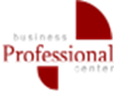 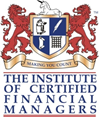 ICFM UKRAINE & BUSINESS CENTER PROFESSIONALзапрошують Вас на семінар-практикум                          18 грудня  2019 р., м.КиївМедичне  КНП:облік, оподаткування, оплата праціКОНСУЛЬТАНТ:Олена Габрук-  незалежний експерт-консультант з питань оподаткування, 20 річний досвід роботи на консалтинговому ринку, в офіційному податковому виданні, автор професійних публікацій на податкову і облікову тематику.ПРОГРАМА СЕМІНАРУ:Організація бухобліку в КНП:особливості бухобліку доходів і витрат: орієнтація на П(С)БО;яким планом рахунків користатися?важливі зміни в обліку для некомерційних підприємств – 2019;облікова політика;важливі акценти для неприбуткового  статусу;облік цільового фінансування: на придбання необоротних активів та МБП; бюджетні надходження; благодійна допомога; нецільових надходжень; доходів від реалізації; відсотків; подарунків;формування собівартості медичних послуг;типові проведення; первинні документи;Фінансова звітність з огляду на  зміни  в нормативній базі для некомерційних підприємств -2019;Податки в медичному КНП:ПДВ;ПДФО, ВЗ, ЄСВ;акцизний податок;екологічний податок;податок на нерухомість;земельний податок;транспортний податок;РРО та касовіоперації у КНП.касові операції за положенням № 148;готівкові обмеження;прийняття готівки (в т.чплатіжнікартки) та  РРО: цільовівнески; наданнямедичнихпослуг; орендніплатежі; продаж основнихзасобів;РРО 2019/2020;Неприбутковий статус КНП:лабіринти неприбуткового статусу, або як отримати цей  статус та головне утримати неприбутковість;підприємницька діяльність КНП – крихка межа неприбутковасті/прибутковості;витрати в центрі уваги!!! облік надходження від НСЗУ, бюджету, платних медичних послуг і благодійної допомоги та особливості їх відображення у Звіті про доходи;доходи та витрати КНП: неоднозначність заповнення деяких рядків Звіті про доходи;податкові наслідки порушення неприбуткових умов;Оплата праці в КНП: якою нормативною базою  доцільно керуватися?трудовий договір, сумісництво, договори ЦПХ;режими роботи працівників КНП;структура оплати праці; доплати та надбавки;  колективний договір;ІНДИВІДУАЛЬНІ ГРУПИ ДО 12 ЧОЛОВІК!З найкращими побажаннями – Юлія Мойсієнко/Наталія Яблонськател. 044-461-94-62, 251-18-07, +38 067-657-20-73.Роздатковий методичний матеріалСертифікат учасникаКава-брейкЧас занятьз 10-00 по 15-00Вартість1300,00 грн.Місце проведення: м. Київ, м. Майдан Незалежності,  пров. Т.Шевченко 13, оф. 9Місце проведення: м. Київ, м. Майдан Незалежності,  пров. Т.Шевченко 13, оф. 9